                                   РОССИЙСКАЯ   ФЕДЕРАЦИЯ         ЯРОСЛАВСКАЯ  ОБЛАСТЬ          НЕКРАСОВСКИЙ МУНИЦИПАЛЬНЫЙ РАЙОН АДМИНИСТРАЦИЯ СЕЛЬСКОГО ПОСЕЛЕНИЯ НЕКРАСОВСКОЕ ПОСТАНОВЛЕНИЕОт 17.10.2018 г.  № 304О внесении изменений в Муниципальную программу«Формирование современной городской среды» в сельском поселении Некрасовское на 2018-2022 годыВ соответствии с бюджетным Кодексом Российской Федерации, Федеральным законом от 06 октября 2003 года № 131-ФЗ «Об общих принципах организации местного самоуправления  в Российской Федерации», Губернаторским проектом  «Решаем вместе!», администрация сельского поселения Некрасовское ПОСТАНОВЛЯЕТ: 1. Внести изменения в прилагаемую  Муниципальную программу «Формирование современной городской среды» в сельском поселении Некрасовское на 2018-2022 годы 2. Контроль за исполнением постановления возложить на первого заместителя Главы сельского поселения Некрасовское (Подгорнова С.Ю.)3.Постановление вступает в силу с момента подписания.Глава сельского поселения Некрасовское 				В.А. Лосев 	                                 	Приложение к постановлению от 17.10.2018г.№304МУНИЦИПАЛЬНАЯ ПРОГРАММА«Формирование современной городской среды» в сельском поселении Некрасовское на 2018-2022 годыПАСПОРТмуниципальной программы Общая характеристика сферы реализации  Программы Одним из приоритетных направлений развития территории сельского поселения Некрасовское, является повышение уровня благоустройства, в том числе создание безопасных и комфортных условий для проживания жителей, благоустройство и приведение в надлежащее состояние дворовых территорий, создание современных спортивно-досуговых и культурно-развлекательных общественных территорий, способных обеспечить необходимые условия для жизнедеятельности и отдыха и занятий физической культурой и спортом населения. Результаты оценки текущего состояния сферы благоустройства поселения показали, что благоустройство территорий полностью или частично не отвечает современным требованиям, установленным нормами Градостроительного кодекса Российской Федерации. Основными проблемами в области благоустройства дворовых и общественных территорий являются: - изнашивание покрытий дворовых проездов и тротуаров;  - недостаточное количество детских и спортивных площадок, зон отдыха;  - отсутствие в большинстве дворов специально оборудованных мест парковки транспортных средств;  - неудовлетворительное состояние зеленых насаждений;- недостаточное освещение отдельных дворовых и общественных территорий.  Кроме того, требуется проведение большого объема работ по приспособлению дворовых и общественных территорий к условиям доступности для инвалидов всех категорий и маломобильных групп населения. Все перемещения по придомовой территории должны быть доступными и не требовать сопровождения третьих лиц.Состояние придомовых территорий напрямую влияет на восприятие жителями среды проживания, создает комфортные условия для отдыха и досуга жильцам многоквартирных жилых домов. При этом основополагающими факторами являются надлежащее состояние асфальтобетонного покрытия дворовых территорий и проездов к жилым домам, а также наличие на придомовых территориях зон отдыха, спортивных и детских игровых площадок, отвечающих всем современным требованиям.Благоустройство дворовых территорий и мест массового пребывания населения невозможно осуществлять без комплексного подхода. Комплексное благоустройство дворовых территорий и мест массового пребывания населения позволит поддержать их в удовлетворительном состоянии, повысить уровень благоустройства, выполнить архитектурно-планировочную организацию территории, обеспечить здоровые условия отдыха и жизни жителей.  При выполнении работ по благоустройству необходимо учитывать мнение жителей и сложившуюся инфраструктуру территорий дворов для определения функциональных зон и выполнения других мероприятий. Для поддержания дворовых территорий и мест массового пребывания населения в технически исправном состоянии и приведения их в соответствие с современными требованиями комфортности в 2017 году реализуется губернаторский проект «Решаем вместе!», в рамках которой осуществлялся:- ремонт асфальтобетонного покрытия дворовой территории МКД №11 по ул. Молодежная в п.Некрасовское;- ремонт асфальтобетонного покрытия дворовой территории МКД №35 по ул.Кооперативная в п.Некрасовское;- ремонт асфальтобетонного покрытия дворовой территории по ул. 2-я Набережная д.6 в п. Некрасовское;- ремонт асфальтобетонного покрытия дворовой территории п. Приволжский д.57;- ремонт асфальтобетонного покрытия дворовой территории МКД №18 по ул. Строителей в п. Некрасовское. На период 2018-2022 годов Администрация сельского поселения Некрасовское в качестве приоритетного направления деятельности в сфере благоустройства также определяет системное повышение качества и комфортности современной городской среды путем реализации первоочередных мероприятий по благоустройству: проектов комплексного благоустройства дворовых территорий многоквартирных домов, территорий общего пользования, подготовленных с учетом проведенной инвентаризации и общественного обсуждения.Принятие муниципальной программы «Формирование современной городской среды» на 2018-2022 годы (далее – Программа) позволит повысить комфортность и благоприятные условия проживания населения, увеличить площадь озеленения территорий, обеспечить более эффективную эксплуатацию жилых домов, улучшить условия для отдыха и занятий спортом, сформировать активную гражданскую позицию населения посредством его участия в благоустройстве дворовых территорий, обеспечить физическую, пространственную и информационную доступность зданий, сооружений, дворовых и общественных территорий для инвалидов и других маломобильных групп населения.При реализации муниципальной   программы возможно возникновение следующих рисков, которые могут препятствовать достижению планируемых результатов: - риски, связанные с изменением бюджетного законодательства; - финансовые риски: финансирование муниципальной  программы не в полном объеме в связи с неисполнением доходной части бюджета;- социальные риски, связанные с низкой активностью населения в реализации мероприятий по благоустройству территории поселения. В таком случае муниципальная  программа подлежит корректировке.Одним из приоритетов реализации программы является обеспечение надлежащего технического и санитарно-гигиенического состояния дворовых территорий многоквартирных домов и мест массового пребывания населения, создание комфортной территории для жизнедеятельности населения.Приоритеты государственной политики в сфере реализации Программы и ожидаемые конечные результатыВ основе реализации Программы лежат следующие нормативно-правовые документы:1.Бюджетный кодекс Российской Федерации, 2.Федеральный закон от 06 октября 2003 года № 131-ФЗ «Об общих принципах организации местного самоуправления  в Российской Федерации»3.Губернаторский проект  «Решаем вместе!».Реализация мероприятий Программы позволит:- увеличить площадь благоустроенных дворовых территорий на территории поселений;- увеличить количество комплексного обустройства мест общего пользования на территории поселения;-  увеличить количество детских игровых комплексов на территории поселений.IV. Методика оценки эффективности и результативности реализации муниципальной программы1. Данная Методика применяется для оценки результативности и эффективности реализации муниципальной программы сельского поселения Семибратово (далее – муниципальная программа).В случае если муниципальная программа  имеет собственную методику расчета эффективности и результативности реализации в соответствии с требованиями федерального законодательства, данная Методика не распространяется на такую муниципальную программу.2. В данной Методике используются понятия плановых и фактических значений целевых показателей, которые следует трактовать следующим образом:плановые значения – это значения, предусмотренные муниципальной программой с учетом последних утвержденных внесений изменений в муниципальную программу на момент отчета;фактические значения – это значения, представляемые ответственным исполнителем муниципальной программы как фактически достигнутые исполнителями муниципальной программы в ходе ее реализации.3. Стратегическая результативность муниципальной программы – степень достижения показателей целей муниципальной программы на конец отчётного периода. Различают промежуточную результативность (ежегодно по итогам года накопительным итогом) и итоговую стратегическую результативность (на момент завершения муниципальной программы).Алгоритм расчёта индекса стратегической результативности госпрограммы   - рассчитать индекс стратегической результативности для целевого показателя (R):R ст = Р факт  /  Р план * 100%где:Pфакт — фактическое значение целевого показателя муниципальной программы на конец отчетного периода;Pплан — плановое значение целевого показателя муниципальной программы на конец отчетного периода;- рассчитать индекс стратегической результативности для муниципальной программы () по формуле:,где: — индекс стратегической результативности каждого целевого показателя муниципальной программы;            p – количество целевых показателей муниципальной программы.Критерии оценки стратегической результативности муниципальной программы:4. Эффективность муниципальной программы – степень достижения целевых показателей муниципальной программы по отношению к степени освоения средств бюджетов всех уровней на реализацию муниципальной программы. Различают промежуточную (за отчетный год) эффективность муниципальной программы и итоговую (на момент завершения муниципальной программы) эффективность муниципальной программы. Итоговая эффективность муниципальной программы рассчитывается как отношение итоговой стратегической результативности муниципальной программы к отношению фактического значения финансовых средств бюджетов всех уровней за весь период реализации муниципальной программы к плановому значению финансовых средств бюджетов всех уровней за весь период реализации муниципальной программы.Индекс эффективности муниципальной программы (Еисп) определяется по формуле: ,где:Fфакт - фактическое значение финансовых средств бюджетов всех уровней на создание результатов на отчётный период;Fплан - плановое значение финансовых средств бюджетов всех уровней на создание результатов на отчётный период.Критерии оценки эффективности муниципальной программы:V.Цель и целевые показатели ПрограммыЦель Программы: Повышение уровня комплексного благоустройства на территории  сельского поселения Некрасовское, формирование благоприятной среды для проживания населения, а также мест массового пребывания населения. Целевые показатели                               VI. План мероприятий программыVII.Ресурсное обеспечение Программы*Суммы могут существенно меняться в рамках финансирования из бюджетов других уровнейVIII.Основные сведения о подпрограммах,               входящих в ПрограммуПриложение 1к муниципальной программеМинимальный перечень работ по благоустройству дворовых территорий с приложением визуализированного перечня образцов элементов благоустройства, предлагаемых к размещению на дворовой территорииПриложение 2к муниципальной программеДополнительный перечень работпо благоустройству дворовых территориймногоквартирных домовНаименование муниципальной  программыМуниципальная программа «Формирование современной городской среды»  в сельском поселении Некрасовскоена 2018-2022 годы (далее – Программа)Муниципальная программа «Формирование современной городской среды»  в сельском поселении Некрасовскоена 2018-2022 годы (далее – Программа)Ответственный исполнитель муниципальной программыПервый заместитель главы Администрации сельского поселения Некрасовское Первый заместитель главы Администрации сельского поселения Некрасовское Куратор муниципальной программыГлава Администрации сельского поселения Некрасовское тел.: (48531) 4-11-47Глава Администрации сельского поселения Некрасовское тел.: (48531) 4-11-47Цели муниципальной программыПовышение уровня комплексного благоустройства на территории сельского поселения Некрасовское, формирование благоприятной среды для проживания населения, а также мест массового пребывания населенияПовышение уровня комплексного благоустройства на территории сельского поселения Некрасовское, формирование благоприятной среды для проживания населения, а также мест массового пребывания населенияЗадача Программы Повышение уровня благоустройства на территории  сельского поселения Некрасовское. Повышение уровня благоустройства на территории  сельского поселения Некрасовское.Основные целевые индикаторы и показатели ПрограммыКоличество благоустроенных дворовых территорий;Количество благоустроенных общественных территорийКоличество благоустроенных дворовых территорий;Количество благоустроенных общественных территорийСроки реализации муниципальной программы2018-2022  годы2018-2022  годыОбъёмы бюджетных ассигнований Программы**Суммы могут существенно меняться в рамках финансирования из бюджетов других уровнейУчастие жителей  и организаций  поселения: Нефинансовый вклад в проект (безвозмездные работы) - выпиловка старых деревьев;- озеленение (посадка деревьев, кустарников, оформление клумб); - установка лавочек, урн; окраска бордюров; разравнивание песка; расчистка от кустарников и углубление канав вдоль дороги; выделение техники)Участие жителей  и организаций  поселения: Нефинансовый вклад в проект (безвозмездные работы) - выпиловка старых деревьев;- озеленение (посадка деревьев, кустарников, оформление клумб); - установка лавочек, урн; окраска бордюров; разравнивание песка; расчистка от кустарников и углубление канав вдоль дороги; выделение техники)Ожидаемые результаты реализации Программы- увеличение площади благоустроенных дворовых территорий на территории сельского поселения Некрасовское;- увеличение количества комплексного обустройства мест общего пользования на территории поселения;-  увеличение количества детских игровых комплексов на территории поселения- увеличение площади благоустроенных дворовых территорий на территории сельского поселения Некрасовское;- увеличение количества комплексного обустройства мест общего пользования на территории поселения;-  увеличение количества детских игровых комплексов на территории поселенияПеречень целевых программ и основных мероприятий, входящих в состав муниципальной программыМЦП « Решаем Вместе!» в сельском поселении Некрасовское на 2018 -2022 годы Администрация сельского поселения Некрасовское, телефон  (48531) 4-11-47Значение индекса стратегической результативности муниципальной программы (Rст)Стратегическая результативность муниципальной программыRст  95%высокорезультативная 85% < Rст  95%среднерезультативная Rст ≤ 85%низкорезультативная Значение индекса эффективности муниципальной программы (Еисп)Эффективность муниципальной программыЕисп ≥ 100%высокоэффективная90% < Еисп < 100%среднеэффективнаяЕисп ≤ 90%низкоэффективная№п/пНаименование показателяЕд. измеренияЦелевые индикаторы по годамЦелевые индикаторы по годамЦелевые индикаторы по годамЦелевые индикаторы по годамЦелевые индикаторы по годамЦелевые индикаторы по годам№п/пНаименование показателяЕд. измеренияНа 01.01.2018На 01.01.2019На 01.01.2020На 01.01.2021На01.01.2022На01.01.2023МП «Формирование современной городской среды» на 2018-2022 годыМП «Формирование современной городской среды» на 2018-2022 годыМП «Формирование современной городской среды» на 2018-2022 годыМП «Формирование современной городской среды» на 2018-2022 годыМП «Формирование современной городской среды» на 2018-2022 годыМП «Формирование современной городской среды» на 2018-2022 годыМП «Формирование современной городской среды» на 2018-2022 годыМП «Формирование современной городской среды» на 2018-2022 годы1.Количество благоустроенных дворовых территорий (нарастающим итогом)Ед.1824303642932.Количество благоустроенных общественных территорийЕд.789101112МЦП «Решаем Вместе!» на 2018-2022 годМЦП «Решаем Вместе!» на 2018-2022 годМЦП «Решаем Вместе!» на 2018-2022 годМЦП «Решаем Вместе!» на 2018-2022 годМЦП «Решаем Вместе!» на 2018-2022 годМЦП «Решаем Вместе!» на 2018-2022 годМЦП «Решаем Вместе!» на 2018-2022 годМЦП «Решаем Вместе!» на 2018-2022 годДоля благоустроенных дворовых территорий от общего количества и площади дворовых территорий (нарастающим итогом)%1926323945100Охват населения благоустроенными дворовыми территориями (доля населения, проживающего в жилом фонде с благоустроенными территориями от общей численности населения муниципального образования субъекта Российской Федерации)%4865748489100Площадь благоустроенных общественных территорийкв.м.1334305063208400955011600Доля площади благоустроенных общественных территорий к общей площади общественных территорий%1733506783100Площадь благоустроенных общественных территорий, приходящаяся на 1 жителякв.м0,5931,3562,8093,7344,2455,156Доля и размер финансового участия заинтересованных лиц в выполнении минимального перечня работ по благоустройству дворовых территорий от общей стоимости работ минимального перечня, включённых в программу%Объём трудового участия заинтересованных лиц в выполнении минимального перечня работ по благоустройству дворовых территорий %Доля и размер финансового участия заинтересованных лиц в выполнении дополнительного перечня работ по благоустройству дворовых территорий от общей стоимости работ дополнительного перечня, включённых в программу%Объём трудового участия заинтересованных лиц в выполнении дополнительного перечня работ по благоустройству дворовых территорийруб.Данные будут уточненыДанные будут уточненыДанные будут уточненыДанные будут уточненыДанные будут уточнены№п/пНаименование мероприятияНаименование мероприятияНаименование мероприятияСтоимость проектаПодраздел                        в том числе                        в том числе                        в том числе                        в том числе                        в том числе№п/пНаименование мероприятияНаименование мероприятияНаименование мероприятияСтоимость проектаПодразделФедеральный бюджетФедеральный бюджетОбластной бюджет Местный бюджетМестный бюджет2018 год2018 год2018 год2018 год2018 год2018 год2018 год2018 год2018 год2018 год2018 год1ремонт асфальтобетонного покрытия дворовой территории на ул. 2-я Набережная дом №3 и №5  в п.Некрасовское;ремонт асфальтобетонного покрытия дворовой территории на ул. 2-я Набережная дом №3 и №5  в п.Некрасовское;ремонт асфальтобетонного покрытия дворовой территории на ул. 2-я Набережная дом №3 и №5  в п.Некрасовское;1212336,910409533739,13533739,13471509,87207087,91207087,912ремонт асфальтобетонного покрытия дворовой территории №1а на ул. Первомайская в п.Некрасовское;ремонт асфальтобетонного покрытия дворовой территории №1а на ул. Первомайская в п.Некрасовское;ремонт асфальтобетонного покрытия дворовой территории №1а на ул. Первомайская в п.Некрасовское;398183,060409135306,26135306,26119530,74143346,06143346,063ремонт асфальтобетонного покрытия дворовой территории жилых домов №37 и №39 по ул. Кооперативная в п.Некрасовское;ремонт асфальтобетонного покрытия дворовой территории жилых домов №37 и №39 по ул. Кооперативная в п.Некрасовское;ремонт асфальтобетонного покрытия дворовой территории жилых домов №37 и №39 по ул. Кооперативная в п.Некрасовское;470 781,790409171975,94171975,94151925,06146880,79146880,794ремонт асфальтобетонного покрытия дворовой территории №3а на ул. Первомайская в п.Некрасовское;ремонт асфальтобетонного покрытия дворовой территории №3а на ул. Первомайская в п.Некрасовское;ремонт асфальтобетонного покрытия дворовой территории №3а на ул. Первомайская в п.Некрасовское;561274,520409206250,35206250,35182203,38172820,79172820,795ремонт асфальтобетонного покрытия дворовой территории МКД №22, 23 по ул.Молодежная в с.Левашоворемонт асфальтобетонного покрытия дворовой территории МКД №22, 23 по ул.Молодежная в с.Левашоворемонт асфальтобетонного покрытия дворовой территории МКД №22, 23 по ул.Молодежная в с.Левашово1134937,020409504392,88504392,88445585,12184959,02184959,026ремонт асфальтобетонного покрытия дворовой территории МКД №58 в п. Приволжский ремонт асфальтобетонного покрытия дворовой территории МКД №58 в п. Приволжский ремонт асфальтобетонного покрытия дворовой территории МКД №58 в п. Приволжский 1 516925,460409687 018,65687 018,65606918,35222988,46222988,467Благоустройство прогулочной набережной р. Солоница в п. Некрасовское Благоустройство прогулочной набережной р. Солоница в п. Некрасовское Благоустройство прогулочной набережной р. Солоница в п. Некрасовское 8 000 000,0005030008000 000,008000 000,00ИТОГО 2018 год  в том числе:ИТОГО 2018 год  в том числе:ИТОГО 2018 год  в том числе:13294438,7613294438,762238683,212238683,211977672,529078083,039078083,03дворовые территориидворовые территориидворовые территории5 294 438,765 294 438,762238683,212238683,211977672,521078083,031078083,03прогулочная набережнаяпрогулочная набережнаяпрогулочная набережная8 000 000,008 000 000,000008 000 000,008 000 000,00                                                                                                      2019 год                                                                                                      2019 год                                                                                                      2019 год                                                                                                      2019 год                                                                                                      2019 год                                                                                                      2019 год                                                                                                      2019 год                                                                                                      2019 год                                                                                                      2019 год                                                                                                      2019 год                                                                                                      2019 годНаименование мероприятияПлощадь м2Стоимость проектаподраздел                        в том числе                        в том числе                        в том числе                        в том числе                        в том числеНаименование мероприятияПлощадь м2Стоимость проектаподразделФедеральный бюджетОбластной бюджет Областной бюджет Областной бюджет Местный бюджет11Ремонт асфальтобетонного покрытия дворовой территории МКД №10 на ул.2-я Набережная в п.Некрасовское300,9636516,000409578894,0024121,0024121,0024121,0033501,0022Ремонт асфальтобетонного покрытия дворовой территории МКД №8а на ул.Космонавтов в п.Некрасовское737,05796468,800409724368,0030182,0030182,0030182,0041918,8033Ремонт асфальтобетонного покрытия дворовой территории многоквартирных жилых домов №28,№24 и №29 по ул.Молодежная в с.Левашово981,71810404,0004091646515,0068605,0068605,0068605,0095284,0044Ремонт асфальтобетонного покрытия дворовой территории МКД №121 по  ул.Советской в п.Некрасовское227,36521191,200409474010,0019750,0019750,0019750,0027431,2055Ремонт асфальтобетонного покрытия дворовой территории многоквартирного жилого дома №1а по  ул.Большесольской в п.Некрасовское414928135,200409844115,0035171,0035171,0035171,0048849,2066Ремонт асфальтобетонного покрытия дворовой территории многоквартирного жилого дома №15  в пансионате Левашово453992163,600409902347,0037598,0037598,0037598,0052218,6077Благоустройство прогулочной набережной р. Солоница в п. Некрасовское 20008 000 000,00000008000 000,0055дворовые территории04095684 878,805170249,00215427,00215427,00215427,00299202,8066Общественные территории05038 000 000,008000 000,00ИТОГО 2019 годИТОГО 2019 год13684 878,805170249,00215427,00215427,00215427,008299202,802020-2022 по результатам выделения средств из бюджетов других уровней2020-2022 по результатам выделения средств из бюджетов других уровнейИсточник финансированияВСЕГО201820192020202120221234567Муниципальная целевая программа «Решаем Вместе!» на 2018-2022  годы( тыс.руб.):*- районный бюджет- бюджет поселений  18449,29100,08299,2350350350- областной бюджет*9600,94215,25385,7---- федеральный бюджет- внебюджетные источникиИтого по муниципальной программе13315,213684,9350350350Наименование подпрограммыМЦП «Решаем вместе!» в сельском поселении Некрасовское на 2018-2022  годаСрок реализации 2018-2022  годаОтветственный исполнитель Первый заместитель главы Администрации сельского поселения Некрасовское Подгорнов С.Ю.ЦельПовышение уровня комплексного благоустройства на территории  сельского поселения Некрасовское, формирование благоприятной среды для проживания населения, а также мест массового пребывания населенияЗадачи 1.Повышение уровня благоустройства на территории  сельского поселения Некрасовское;2.Улучшение состояния учреждений культуры, установка новых памятников культуры;3.Развитие сети плоскостных спортивных сооружений на территории сельского поселения Некрасовское.Целевые показателиКоличество благоустроенных дворовых территорий;Доля благоустроенных дворовых территорий от общего количества и площади дворовых территорий;Охват населения благоустроенными дворовыми территориями (доля населения, проживающего в жилом фонде с благоустроенными дворовыми территориями от общей численности населения сельского поселения Некрасовское;Количество благоустроенных общественных территорий;Площадь благоустроенных общественных территорий;Доля площади благоустроенных общественных территорий к общей площади общественных территорий  сельского поселения Некрасовское;Доля  финансового участия заинтересованных лиц в выполнении минимального перечня работ по благоустройству дворовых территорий от общей стоимости работ минимального перечня, включенных в программу;Доля трудового участия заинтересованных лиц в выполнении минимального перечня работ по благоустройству дворовых территорийНормативный правовой акт, утвердивший подпрограмму Проект МЦП «Решаем вместе» в сельском поселении Некрасовское на 2018-2022гг.Электронный адрес размещения  подпрограммы в информационно- телекоммуникационной  сети «Интернет» Будет размещено: http://sp-nekrasovskoe-adm.ru/№Наименование работ согласно минимальному перечню работ по благоустройству дворовых территорийВизуализированный образец элемента благоустройства дворовой территории1ремонту дворовых проездов и проездов к дворовым территориям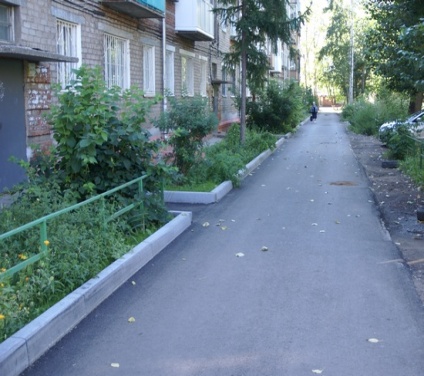 2Обеспечение освещения дворовых территорий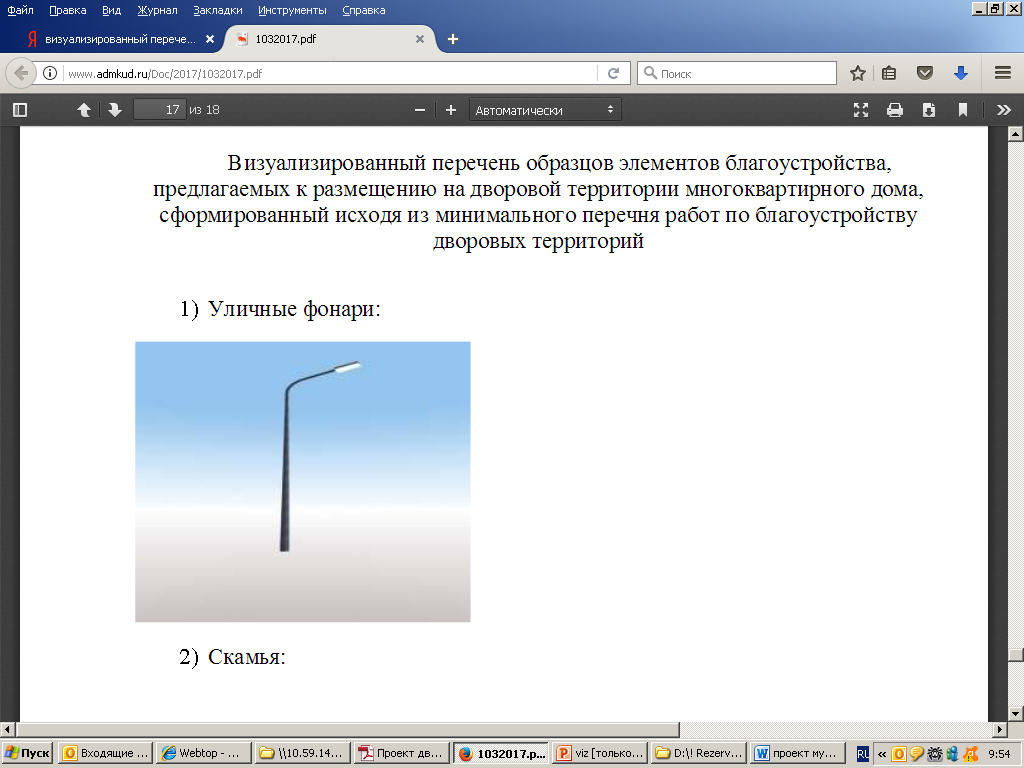 3Установка скамеек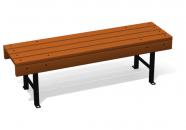 3Установка скамеек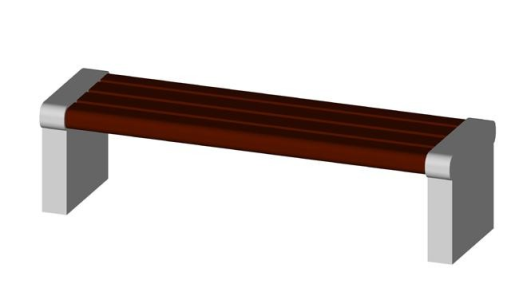 3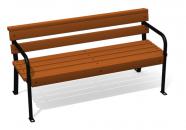 33Установка урн для мусора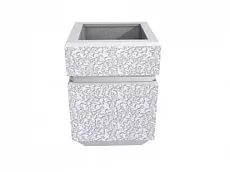 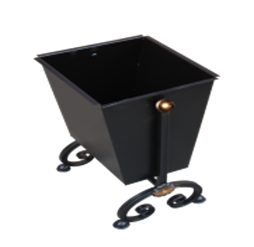 Виды работ1) оборудование детских и (или) спортивных площадок; 2) устройство автомобильных парковок; 3) озеленение дворовых территорий; 4) ограждение дворовых территорий;5) снос строений и сооружений вспомогательного использования, являющихся общим имуществом собственников помещений в многоквартирном доме; 6) устройство пандусов; 7) устройство контейнерных площадок;8) устройство пешеходных дорожек;9) устройство иных малых архитектурных форм.